.RIGHT FOOT KICK-BALL-CHANGEVINE RIGHT AND LEFTWALKS FORWARD AND WALKS BACKCROSS STEP SAILOR SHUFFLECROSS STEP WITH ¼ TURN LEFT SHUFFLEREPEATThe Big One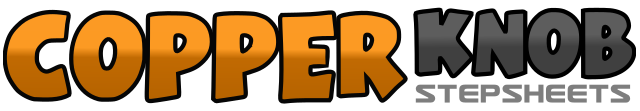 .......Count:28Wall:4Level:Beginner.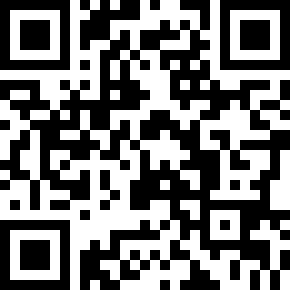 Choreographer:Elizabeth Wampole & Iris M. Mooney (USA)Elizabeth Wampole & Iris M. Mooney (USA)Elizabeth Wampole & Iris M. Mooney (USA)Elizabeth Wampole & Iris M. Mooney (USA)Elizabeth Wampole & Iris M. Mooney (USA).Music:No One But You - George StraitNo One But You - George StraitNo One But You - George StraitNo One But You - George StraitNo One But You - George Strait........1&2Kick-ball-change (kick right foot forward, step in place right foot, change weight to left foot)3&4Kick-ball-change (kick right foot forward, step in place right foot, change weight to left foot)5-6Step right foot to right side, step left foot behind right foot7-8Step right foot to right side, scuff left foot9-10Step left foot to left side, step right foot behind left foot11-12Step left foot to left side, scuff right foot13-14Walk forward right foot, walk forward left foot15-16Walk forward right foot, touch left foot beside right foot17-18Walk back left foot, walk back right foot19-20Walk back left foot, touch right foot out to right side21-22Cross right foot in front of left foot, step left foot beside right foot23-24Right sailor shuffle (step right foot behind left foot, step left foot to left side, step right foot beside left foot)25-26Cross left foot in front of right foot, step right foot in place24&28Shuffle turning ¼left (left foot-right foot-left foot)